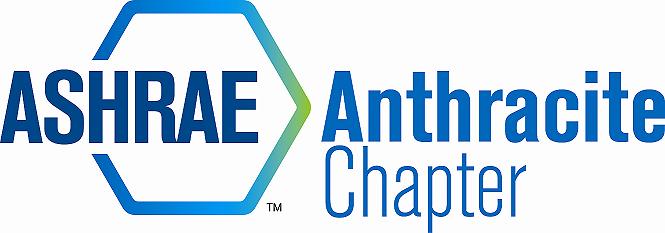 AGENDA – APRIL BOARD MEETING
APRIL 15, 2014
 The Hilton, Scranton, PACall to Order											(5:06)Roll CallApproval of Previous Meeting Minutes - Nominating Committee Discussion								(5:06)Finalize nominees for open positions – need a president elect spot, PS is VPDM suggests we maintain another year with current officers, officers agreed Still need treasurer for next year, nominate Dave Onufer for treasurer and open floor call at tonight’s meeting We need to hold nominations this month – will be held electronically Ballot will be by Survey Monkey – MSA to email to Chapter this weekCommittee Reports										(5:06)CTTCStepping down from CTTCRemaining Programs – next month undeterminedWebinar Update (MA)- This Thursday at Wilkes University, 1:00 pm – we would like to provide refreshmentsMembershipTraining reimbursement for MP promotion TreasurerCMAVTS Scholarship – Awards Ceremony is May 22nd at 9am.  Attendee(s)?Scholarships – $300 per scholarship for two students. Chapter needs two volunteers to hand out scholarship at the awards ceremony. As of April 15th, 2014 – Chapter Balance $45,752.12JD secured tonight’s meeting on his CC. Scholarships for Wilkes – recipients will be determined by professor. We need to conduct an audit – a committee of three members need to be formed. Audit Committee Selection – DM, APStudent ActivitiesK-12 volunteer opportunity – tonight is student nightFew student members graduating – TJ ordered a banner for student chapter- JD motion to purchase banner $115 for student chapter, 2nd by KGStudent chapter held student elections, Sam (chapter president) to speak tonight Research PromotionCar Show – Aircon $100 research donation2014 ASHRAE Car Show report passed outRS to purchase shirts for show to sell – Cobalt blue w/ powder blue letter PS, DM, AP, RK to volunteer, AP to judge carsAdditional folding table could be used. Snow has melted! BUT, huge potholes in lot RK to sponsor a 1st place trophy Golf Tournament – WS and JK held first meeting, need to revise flyer and sent to WJYEA – WS absent Historian – WJ absent Old Business											(5:50)PAOE – Deadline is May 30.  Let Matt know if you need help!  Storage Locker – still need itemsNew Business											(5:50)Open Discussion – RK – Jim Coleman would like to hand out a “help wanted” add for Coleman SalesAdjournment	- Motion to adjourn MA, 2nd RK 							(5:54)     2013-14 OFFICERS & CHAIRS 2013-14 OFFICERS & CHAIRS 2013-14 OFFICERS & CHAIRS PresentAbsentMatt Archey(MA)…….President XRich Karns(RK)………...President-ElectxPatrick Salmon(PS)……Vice-PresidentXAlyssa Procida(AP)….. TreasurerXJon Keller(JK)…………….Secretary & Membership PromotionXTracey Jumper(TJ)…….Board of Governors & Student ActivitiesxDan Mello(DM)………...Board of GovernorsX Tom Swartwood(TS)...Board of GovernorsXJohn Durdan(JD)……..…Chapter Technology Transfer ChairXRon Sibulsky(RS)…………Research PromotionXWill Seiberling(WS)….…Young Engineers in ASHRAE (YEA)xWalt Janus(WJ)………....Historian & Newsletter EditorxKarl Grasso(KG)………….Website Homepage EditorX Gary Debes(GD)………….RVC of Membership PromotionxPhil Latinski…………………Chapter Member, Past President xDave Onufer……………….Potential Memberx